Aprobación de los programas de trabajo del Comité Administrativo y Jurídico, el Comité Técnico y los Grupos de Trabajo TécnicoDocumento preparado por la Oficina de la UniónDescargo de responsabilidad: el presente documento no constituye un documento de política u orientación de la UPOV	El Comité Administrativo y Jurídico (CAJ) celebrará su septuagésima octava sesión en Ginebra el 27 de octubre de 2021 por medios electrónicos.  Se prevé que el informe de la septuagésima octava sesión del CAJ, que contendrá la propuesta de programa para su septuagésima novena sesión, se publique en el sitio web de la UPOV el 27 de octubre de 2021.  El presidente del Comité Administrativo y Jurídico, el Sr. Patrick Ngwediagi (República Unida de Tanzanía), presentará un informe verbal sobre la labor de la septuagésima octava sesión del CAJ al Consejo, en su quincuagésima quinta sesión ordinaria.	Se invita al Consejo a:	a)	tomar nota de que se prevé que el informe de la septuagésima octava sesión del CAJ se publique en el sitio web de la UPOV el 27 de octubre de 2021;  y	b)	aprobar la propuesta de programa de trabajo de la septuagésima novena sesión del CAJ expuesta en el informe de su septuagésima octava sesión. 	El Comité Técnico (TC) celebrará su quincuagésima séptima sesión en Ginebra los días 25 y 26 de octubre de 2021 por medios electrónicos.  Se prevé que el informe de la quincuagésima séptima sesión del TC, que contendrá los programas propuestos para la quincuagésima octava sesión del TC y las sesiones de 2022 de los Grupos de Trabajo Técnico (TWP), se publique en el sitio web de la UPOV el 
26 de octubre de 2021.  El presidente del TC, el Sr. Nik Hulse (Australia), presentará un informe verbal al Consejo, en su quincuagésima quinta sesión ordinaria, sobre la labor del TC en su quincuagésima séptima sesión y la labor de los TWP y el Grupo de Trabajo sobre Técnicas Bioquímicas y Moleculares, y Perfiles de ADN en particular (BMT) en sus sesiones de 2021.	Se invita al Consejo a:	a)	tomar nota de que se prevé que el informe sobre la quincuagésima séptima sesión del TC, que contendrá un informe sobre la marcha de la labor y los programas de trabajo de los TWP y el BMT, se publique en el sitio web de la UPOV el 26 de octubre de 2021;  y	b)	aprobar las propuestas de programas de trabajo para el TC y los TWP, expuestas en el informe de la quincuagésima séptima sesión del TC.[Fin del documento]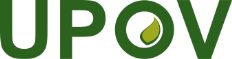 SUnión Internacional para la Protección de las Obtenciones VegetalesConsejoQuincuagésima quinta sesión ordinaria
Ginebra, 29 de octubre de 2021C/55/7Original:  InglésFecha:  5 de octubre de 2021